Boulder Friends MeetingIndigenous Peoples Concerns CommitteeDear Friends,Please join us for a screening of the award-winning documentary film, “Two Rivers.” 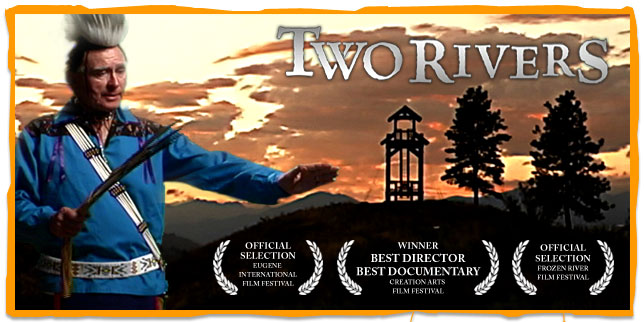 Sunday, January 15, 20173 – 4 pm: Film 4 – 5:30 pm: DiscussionBoulder Friends Meeting1825 Upland Ave, Boulder 80304								Donations cheerfully accepted“Two Rivers” is a moving story of reconciliation and healing between Native and non-Native peoples in a rural Washington community. It starts with a few tentative conversations over coffee, and it deepens as the participants hear each other’s stories. Something quite wonderful emerges.Is there a need for such a dialogue in Boulder County?  What would it look like? Let’s talk about it. For more information, please contact Paula Palmer, paulaRpalmer@gmail.com